		Agreement		Concerning the Adoption of Harmonized Technical United Nations Regulations for Wheeled Vehicles, Equipment and Parts which can be Fitted and/or be Used on Wheeled Vehicles and the Conditions for Reciprocal Recognition of Approvals Granted on the Basis of these United Nations Regulations*(Revision 3, including the amendments which entered into force on 14 September 2017)_________		Addendum 45 – UN Regulation No. 46		Revision 6 - Amendment 6Supplement 8 to the 04 series of amendments – Date of entry into force: 25 September 2020		Uniform provisions concerning the approval of devices for indirect vision and of motor vehicles with regard to the installation of these devicesThis document is meant purely as documentation tool. The authentic and legal binding texts is: 	ECE/TRANS/WP.29/2020/17._________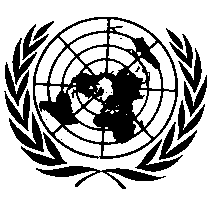 UNITED NATIONSParagraph 16.1.5.2., amend to read:"16.1.5.2.	The arrangement of the monitor(s) inside the vehicle shall be convenient to the driver. Thus, the image of the right-side field of view shall be presented to the right of the longitudinal vertical plane through the ocular reference point, defined in paragraph 12.6. The image of the left side field of view shall be presented to the left of the longitudinal vertical plane through the ocular reference point. If the CMS shows more than one field of vision on the same display, non-continuous images shall be clearly separated from each other. If the field of vision from different classes of devices for indirect vision are shown on the monitor(s) without hiding any part of the required field of vision, a combined continuous image is allowed. In this case, a clear separation of the different fields of vision is not necessary and any changes in magnification may be indicated to the driver using indication lines. Indication lines shall not hide information."E/ECE/324/Rev.1/Add.45/Rev.6/Amend.6−E/ECE/TRANS/505/Rev.1/Add.45/Rev.6/Amend.6E/ECE/324/Rev.1/Add.45/Rev.6/Amend.6−E/ECE/TRANS/505/Rev.1/Add.45/Rev.6/Amend.62 November 2020